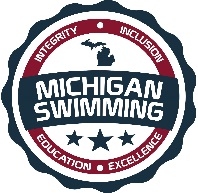 Integrity, Inclusion, Education, Excellence2021 PWCW IMX Challenge (Open Invitational)Hosted By: Club WolverineJune 11-13, 2021Sanction – This meet is sanctioned by Michigan Swimming, Inc. (MS), as a timed final meet on behalf of USA Swimming (USA-S), Sanction Number MI2021078. MS or USA-S may revoke this sanction at any time in response to the COVID-19 pandemic.It is understood and agreed that USA Swimming shall be free and held harmless from any liabilities or claims for damages arising by reason of injuries, including exposure to or infected with COVID-19 which may result in illness, personal injury, permanent disability, and/or death, to anyone during the conduct of the event.It is further understood and agrees that Michigan Swimming, Inc. shall be free and held harmless from any liabilities or claims for damages arising by reason of injuries, including exposure to or infected with COVID-19 which may result in illness, personal injury, permanent disability, and/or death, to anyone during the conduct of the event.An inherent risk of exposure to COVID-19 exists in any public place where people are present. COVID-19 is an extremely contagious disease that can lead to severe illness and death. According to the Centers for Disease Control and Prevention, senior citizens and individuals with underlying medical conditions are especially vulnerable.USA Swimming, Inc., cannot prevent you (or your child(ren)) from becoming exposed to, contracting, or spreading COVID-19 while participating in USA Swimming sanctioned events. It is not possible to prevent against the presence of the disease. Therefore, if you choose to participate in a USA Swimming sanctioned event, you may be exposing yourself to and/or increasing your risk of contracting or spreading COVID-19.BY ATTENDING OR PARTICIPATING IN THIS COMPETITION, YOU VOLUNTARILY ASSUME ALL RISKS ASSOCIATED WITH EXPOSURE TO COVID-19 AND FOREVER RELEASE AND HOLD HARMLESS USA SWIMMING, MICHIGAN SWIMMING, AND EASTERN MICHIGAN UNIVERSITY AND EACH OF THEIR OFFICERS, DIRECTORS, AGENTS, EMPLOYEES OR OTHER REPRESENTATIVES FROM ANY LIABILITY OR CLAIMS INCLUDING FOR PERSONAL INJURIES, DEATH, DISEASE OR PROPERTY LOSSES, OR ANY OTHER LOSS, INCLUDING BUT NOT LIMITED TO CLAIMS OF NEGLIGENCE AND GIVE UP ANY CLAIMS YOU MAY HAVE TO SEEK DAMAGES, WHETHER KNOWN OR UNKNOWN, FORESEEN OR UNFORESEEN, IN CONNECTION WITH EXPOSURE, INFECTION, AND/OR SPREAD OF COVID-19 RELATED TO PARTICIPATION IN THIS COMPETITION.You acknowledge the contagious nature of COVID-19 and voluntarily assume the risk that your family, including child(ren), may be exposed to or infected by COVID-19 while on site at the pool or facility and that such exposure or infection may result in the personal injury, illness, permanent disability and death.  You understand that the risk of becoming exposed to or infected by COVID-19 at the pool or facility may result from the actions, omissions, or negligence of myself and others, including but not limited to employees, volunteers and program participants and their families.Club Wolverine will include the above information in meet announcements, heat sheets and posted around the pool facility.COVID-19 Procedures/Requirements All athletes, coaches, officials, clubs, spectators, and other individuals participating in this meet or seeking ingress into the facility in which this meet is conducted will abide by (1) all federal, state, and local laws, orders, administrative rules, and guidelines; (2) all protocols outlined in the COVID-19 LSC Supplemental Sanction Requirements documents for this meet; and (3) all COVID-19 preparedness plans for the relevant facility. Failure to maintain strict compliance with all COVID-19 procedures and protocols will result in disciplinary action by the Michigan Swimming, Inc. Board of Directors, including, but not limited to, fines, suspension of certain membership privileges, or referral to the USA Swimming National Board of Review with a recommendation to terminate a member’s membership in Michigan Swimming and USA Swimming.Minor Athlete Abuse Prevention Policy AcknowledgementAll applicable adults participating in or associated with this meet acknowledge that they are subject to the provisions of the USA Swimming Minor Athlete Abuse Prevention Policy (“MAAPP”), and that they understand that compliance with the MAAPP policy is a condition of participation in the conduct of this competition.  LocationMichael H. Jones Natatorium, Eastern Michigan University. Olds-Robb Recreation Building, Ypsilanti, Michigan 48197.Times* Final warm-up/start times will be communicated to attending teams after entries have been processed.FacilitiesThe Michael H. Jones Natatorium (EMU) is a 10 lane, 50-meter pool. Up to 10 lanes may be used for competition, with at least one lane available for warm-up/down. Depth at start is 12-17ft and 3 ½ ft at turn. Permanent starting blocks and non-turbulent lane markers will be used. Daktronics Timing with a 10-lane display will be used.Course CertificationThe competition course has not been certified in accordance with 104.2.2C(4)Meet FormatLong Course (LCM), timed final meet. This meet offers IM Ready and IM Xtreme events for each age group. The focus of the meet is to have swimmers complete USA Swimming’s IM Ready and/or IM Xtreme Challenge for their age group. Although not required, swimmers are encouraged to earn an IM Ready or IM Xtreme score at this meet. Awards will be given to the top IMX scoring swimmer, for each gender and specified age group, at this meet (see Awards section).The following events are IM Ready (IMR) Events for each age group:10 & Under – 100 Free, 50 Back, 50 Breast, 50 Fly, and 200 IM.11-12 - 200 Free, 50 Back, 50 Breast, 50 Fly, and 200 IM.13-18 – 200 Free, 100 Back, 100 Breast, 100 Fly, and 200 IM.The following events are IM Xtreme (IMX) Events for each age group:10 & Under – 200 Free, 100 Back, 100 Breast, 100 Fly, and 200 IM.11-12 – 400 Free, 100 Back, 100 Breast, 100 Fly, and 200 IM.13-18 – 400 Free, 200 Back, 200 Breast, 200 Fly, 200 IM, and 400 IM.EligibilityAll athletes and clubs registered with Michigan Swimming or another USA Swimming LSC are eligible to participate in this meet.Entry ProceduresEntries may be submitted to the Administrative Official as of May 22, 2021 at 9:00 AM. The Administrative Official must receive all entries no later than May 27, 2021 at 9:00 PM. Entries must include correct swimmer name (as registered with USA/MS Swimming), age and USA number. All individual entries should be submitted via electronic mail at the e-mail address listed in the last section of this meet information packet.Entry Acceptance and ProcessingEntries will be accepted and processed in totality after the entry close date beginning with the club having the smallest total number of entries and moving sequentially to the club having the largest total number of entries, except that the host club reserves the right to fill up to 50% of each session with its own entries before processing those of other clubs. Sessions will be capped at 220 swimmers.Individual Entry LimitsSwimmers in the Friday session may swim up to two (2) events. Swimmers in the Saturday/Sunday sessions may swim up to three (3) events per day.Entry Fees$5.00 per individual event. Make checks payable to Club Wolverine.SurchargesNo Michigan Swimming athlete surcharge applies. A $10 COVID surcharge per athlete will be charged.Paper EntriesMS rules regarding non-electronic entries apply. $6.00 per individual event. There is $1.00 additional charge per event paid if the entry is not submitted in Hy-Tek format. Any surcharges detailed in the previous section also apply to paper entries. Paper entries may be submitted to the Administrative Official on a spreadsheet of your choice however, the paper entry must be logically formatted and must contain all pertinent information to allow the Administrative Official to easily enter the swimmer(s) in the correct events with correct seed times. RefundsOnce a team or individual entry has been received and processed by the Administrative Official there are no refunds in full or in part unless the “over qualification exception” applies (see MS Rules).Entry PaperworkYour club’s Entry, Entry Summary Sheet, Release/Waiver, Certification of Entered Athletes and Check should be sent via U.S. mail or nationally recognized overnight courier to:Club WolverineAttn: 2021 PWCW IMX MeetPO Box 130229Ann Arbor, MI, 48113Administrative Official – Check InCheck-in will be required only for the Friday session by each team’s coach. Entry lists will be distributed to each coach prior to the start of warm-up.  Coaches will be responsible from communicating any scratches to the AO 15 minutes after the start of warm up. At such time, those who are determined as scratches will be removed from their event(s) for Friday.MarshalingThis will be a self-marshaled meet. Heat sheets will be sent to participating teams in advance of the meet.SeedingThe meet will be pre-seeded after entries are closed, except for Friday, which will be seeded after check-in closes and scratches are processed. The 400 IM and 400 Free will be seeded fastest to slowest, alternating genders. All other events will be seeded slowest to fastest. Sessions will be capped at 220 swimmers.Deck Entries Deck entries may be allowed and will be conducted in accordance with current Michigan Swimming, Inc. rules & procedures, including all Michigan Swimming, Inc. COVID-specific sanctioning or approval policies. If allowed, the cost of deck entries is $7.00 per event. If an athlete is not currently registered with Michigan Swimming or another USA Swimming LSC, the athlete must deck register for a $164.00 fee before being entered into the meet. Meet Programs/AdmissionsThere will be NO spectators allowed. A livestream link will be communicated to those attending the meet prior to the first day of the meet. Meet programs will be available through meet mobile. Unofficial results may appear on Meet Mobile.ScoringThe FINA Power Point Calculator in Meet Manager will be used to calculate the IMX score for those swimmers who complete ALL the IMX events for their age group at the meet. The highest scoring swimmer for each gender and specified age group (see Awards) will receive a High Point award.AwardsA high-point prize will be presented after the meet to the top IMX scoring swimmer of each gender in the following age groups: 10 & Under, 11-12, 13-14, and 15 & Over.ResultsComplete Official meet results will be posted on the Michigan Swimming Website at http://www.miswim.org/. Unofficial results will also be available on flash drive (HY- Team Manager result file) upon request. Teams must provide their own flash drive.ConcessionsNo concessions will be sold. No food or beverage will be allowed on the deck of the pool, in the locker rooms or in the spectator areas.Lost and FoundArticles may be turned in/picked up at the admin table. Articles not picked up by the end of the meet will be retained by the Meet Director or a representative for at least 14 days (any longer period shall be in the sole discretion of the Meet Director).Swimming SafetyMichigan Swimming warm up rules will be followed. To protect all swimmers during warm-ups, swimmers are required to enter the pool feet first at all times except when sprint lanes have been designated. No jumping or diving. The same rules will apply with respect to the warm-down pool and diving well. Penalties for violating these rules will be in the sole discretion of the Meet Referee which may include ejection from the meet.Racing Start CertificationAny swimmer entered in the meet must be certified by a USA Swimming member-coach as being proficient in performing a racing start or must start each race from within the water without the use of the backstroke ledge. When unaccompanied by a member-coach, it is the responsibility of the swimmer or the swimmer’s legal guardian to ensure compliance with this requirement.Deck Personnel/Locker Rooms/CredentialingOnly registered and current coaches, athletes, officials and meet personnel are allowed on the deck or in locker rooms. Access to the pool deck may only be granted to any other individual in the event of emergency through approval by the Meet Director or the Meet Referee. The Michigan Swimming Board of Directors, Officials Chairs of MS, and the Michigan Swimming Office staff are authorized deck personnel at all MS meets. Personal assistants/helpers of athletes with a disability shall be permitted when requested by an athlete with a disability or a coach of an athlete with a disability.Lists of registered coaches, certified officials and meet personnel will be placed outside the hallway to the locker rooms/pool deck. Meet personnel will check the list of approved individuals and issue a credential to be displayed at all times during the meet. This credential will include the host team logo as well as the function of the individual being granted access to the pool deck (Coach, Official, Timer, or Meet Personnel). In order to obtain a credential, Coaches and Officials must be current in all certifications through the final date of the meet. Meet personnel must return the credential at the conclusion of working each day and be reissued a credential daily.All access points to the pool deck and locker rooms will either be secured or staffed by a meet worker checking credentials throughout the duration of the meet.Swimmers with DisabilitiesAll swimmers are encouraged to participate. If any of your swimmers have special needs or requests, please indicate them on the entry form and with the Clerk of Course and/or the Meet Referee during warm ups.First AidSupplies will be kept with the lifeguard staff.Facility Items(A)	No smoking is allowed in the building or on the grounds of any facility listed above.(B)	Pursuant to applicable Michigan law, no glass will be allowed on the deck of the pool or in the locker rooms.(C)	No bare feet allowed outside of the pool area. Swimmers need to have shoes to go into the hallway to awards or concessions.(D)   	An Emergency Action Plan has been submitted by the Host Club to the Safety Chair and the Program Operations Chair of Michigan Swimming prior to sanction of this meet and is available for review and inspection at the admin table.	(E)	To comply with USA Swimming privacy and security policy, the use of audio or visual recording devices, including a cell phone, is not permitted in changing areas, rest rooms or locker rooms.(F)	Deck changing, in whole or in part, into or out of a swimsuit when wearing just one 		suit in an area other than a permanent or temporary locker room, bathroom, 		changing room or other space designated for changing purposes is prohibited.(G)	Operation of a drone, or any other flying apparatus, is prohibited over the venue 	(pools, athlete/coach areas, spectator areas and open ceiling locker rooms) any 	time athletes, coaches, officials and/or spectators are present.General Information and Errors/OmissionsAny errors or omissions in the program will be documented and signed by the Meet Referee and available for review at the Clerk of Course for Coaches review.  Information will also be covered at the Coaches’ Meeting.Meet PersonnelMeet Director - Joshua Wood (coachjosh@clubwolverine.org)Meet Referee – Dawn Gurley dawngurley@att.netSafety Marshal – Michelle GreggAdministrative Official – Lung Huang swimentrieslh@gmail.com2021 PWCW IMX ChallengeJune 11-13, 2021Sanction Number: MI2021078CERTIFICATION OF REGISTRATION STATUS OF ALL ENTERED ATHLETESRELEASE  WAIVER2021 PWCW IMX ChallengeSanction Number: MI2021078
Enclosed is a total of $__________ covering fees for all the above entries.  In consideration of acceptance of this entry I/We hereby, for ourselves, our heirs, administrators, and assigns, waive and release any and all claims against Club Wolverine, Eastern Michigan University, Michigan Swimming, Inc., and United States Swimming, Inc. for injuries and expenses incurred by Me/Us at or traveling to this swim meet.>>>>>>>>>>>>>>>>>>>>>>>>>>>>>>>>>>>>>>>>>>>>>>>>>>>>>>>>>In granting the sanction it is understood and agreed that USA Swimming and Michigan Swimming, Inc. shall be free from any liabilities or claims for damages arising by reason of injuries to anyone during the conduct of this event.Michigan Swimming Clubs must register and pay for the registration of all athletes that are contained in the electronic Entry File or any paper entries that are submitted to the Meet Host with the Office of Michigan Swimming prior to submitting the meet entry to the meet host.  Clubs from other LSCs must register and pay for the registration of their athletes with their respective LSC Membership Coordinator.A penalty fee of $100.00 per unregistered athlete will be levied against any Club found to have entered an athlete in a meet without first registering the athlete and paying for that registration with the Office of Michigan Swimming or respective LSC Membership Coordinator.Submitting a meet entry without the athlete being registered and that registration paid for beforehand may also subject the Club to appropriate Board of Review sanctions.The authority for these actions is: UNITED STATES SWIMMING RULES  REGULATIONS 302.4 FALSE REGISTRATION – A host LSC may impose a fine of up to $100.00 per event against a member Coach or a member Club submitting a meet entry which indicates a swimmer is registered with USA Swimming when that swimmer or the listed Club is not properly registered.  The host LSC will be entitled to any fines imposed.>>>>>>>>>>>>>>>>>>>>>>>>>>>>>>>>>>>>>>>>>>>>>>>>>>>>>>>>>I certify that all athletes submitted with this meet entry are currently registered members of USA Swimming and that I am authorized by my Club to make this representation in my listed capacity.SessionWarm-up StartEvent StartSession 1 (Friday; 11 & Over)5:30 PM6:30 PMSession 2 (Saturday; 15 & Over)8:00 AM9:00 AMSession 3 (Saturday; 12-14)No earlier than 11:00 AM1 Hour After WU StartsSession 4 (Saturday; 11&U)No earlier than 2:00 PM1 Hour After WU StartsSession 5 (Sunday; 15 & Over)8:00 AM9:00 AMSession 6 (Sunday; 12-14)No earlier than 11:00 AM1 Hour After WU StartsSession 7 (Sunday; 11&U)No earlier than 2:00 PM1 Hour After WU StartsFRIDAY, June 11, 2021FRIDAY, June 11, 2021FRIDAY, June 11, 2021Warm-up = 5:30 PMEvents = 6:30 PMWarm-up = 5:30 PMEvents = 6:30 PMWarm-up = 5:30 PMEvents = 6:30 PMGirls #EventBoys #113 & Over 400 Free2311-12 400 Free4513 & Over 400 IM6SATURDAY, June 12, 2021SATURDAY, June 12, 2021SATURDAY, June 12, 202115 & OverWarm-up = 8:00 AM      Events = 9:00 AM15 & OverWarm-up = 8:00 AM      Events = 9:00 AM15 & OverWarm-up = 8:00 AM      Events = 9:00 AMGirls #EventBoys #715 & Over 200 Breaststroke8915 & Over 200 Freestyle101115 & Over 100 Butterfly121315 & Over 200 Backstroke141515 & Over 50 Freestyle1612 – 14Warm-up = No Earlier Than 11:00 AM      Events = 1 Hour After The Start of Warm-up12 – 14Warm-up = No Earlier Than 11:00 AM      Events = 1 Hour After The Start of Warm-up12 – 14Warm-up = No Earlier Than 11:00 AM      Events = 1 Hour After The Start of Warm-upGirls #EventBoys #1713-14 200 Freestyle181912 200 Freestyle202113-14 200 Backstroke222312 100 Backstroke242513-14 100 Butterfly262712 50 Butterfly282912 50 Freestyle303113-14 50 Freestyle323313-14 200 Breaststroke343512 200 IM3611 & UnderWarm-up = No Earlier Than 2:00 PM      Events = 1 Hour After The Start of Warm-up11 & UnderWarm-up = No Earlier Than 2:00 PM      Events = 1 Hour After The Start of Warm-up11 & UnderWarm-up = No Earlier Than 2:00 PM      Events = 1 Hour After The Start of Warm-upGirls #EventBoys #3710 & Under 50 Breaststroke383911 50 Breaststroke404110 & Under 100 Freestyle424311 100 Freestyle444510 & Under 100 Backstroke464711 100 Backstroke484910 & under 50 Butterfly505111 50 Butterfly525310 & Under 200 Freestyle545511 200 IM56SUNDAY, June 13, 2021SUNDAY, June 13, 2021SUNDAY, June 13, 202115 & OverWarm-up = 8:00 AM      Events = 9:00 AM15 & OverWarm-up = 8:00 AM      Events = 9:00 AM15 & OverWarm-up = 8:00 AM      Events = 9:00 AMGirls #EventBoys #5715 & Over 100 Breaststroke585915 & Over 100 Freestyle606115 & Over 200 Butterfly626315 & Over 100 Backstroke646515 & Over 200 IM6612 – 14Warm-up = No Earlier Than 11:00 AM      Events = 1 Hour After The Start of Warm-up12 – 14Warm-up = No Earlier Than 11:00 AM      Events = 1 Hour After The Start of Warm-up12 – 14Warm-up = No Earlier Than 11:00 AM      Events = 1 Hour After The Start of Warm-upGirls #EventBoys #6713-14 100 Breaststroke686912 100 Breaststroke707113-14 100 Backstroke727312 50 Backstroke747513-14 100 Freestyle767712 100 Freestyle787913-14 200 Butterfly808112 100 Butterfly828313-14 200 IM848512 50 Breaststroke8611 & UnderWarm-up = No Earlier Than 2:00 PM      Events = 1 Hour After The Start of Warm-up11 & UnderWarm-up = No Earlier Than 2:00 PM      Events = 1 Hour After The Start of Warm-up11 & UnderWarm-up = No Earlier Than 2:00 PM      Events = 1 Hour After The Start of Warm-upGirls #EventBoys #8710 & Under 200 IM888911 200 Freestyle909110 & Under 50 Backstroke929311 50 Backstroke949510 & Under 100 Butterfly969711 100 Butterfly989910 & Under 50 Freestyle10010111 50 Freestyle10210310 & Under 100 Breaststroke10410511 100 Breaststroke106Signature:Position:Street Address:  City, State Zip:Club Email:Phone:Coach Name:Club Name:Coach Email:Club Code: